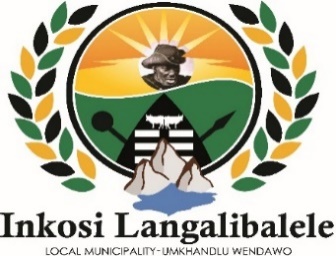 INKOSI LANGALIBALELE LOCAL MUNICIPALITY – UMKHANDLU WENDAWOPO BOX 15, Estcourt, 3310. Physical Address: Civic Building, 1 Victoria Street, EstcourtTel. No.:  036 342 7800, Fax. No.: 036 352 5829ADVERTISEMENT OF POST ___________________________________________________________________________The Inkosi Langalibalele Local Municipalitv is an equal opportunity employment organization hence preference will be given to previously disadvantaged groups. In our attempt to address the gender imbalances in Senior Management positions, women will be given preference and people living with disabilities are also encouraged to tender their application. Applications are awaited for the above position in the Office of the Municipal Manager. Please note that the employee’s ordinary place to be stationed will be Estcourt at the Inkosi Langalibalele Local Municipality’s Main Building situated in Victoria Street, provided that the Municipality may require the employee to work at such places within the Republic of South Africa as may be necessary, whether on a temporary or permanent basis and may require the employee to travel internationally in the performance of his/her duties.   ___________________________________________________________________________Post 				General Manager – Development Planning Services Centre 			EstcourtRemuneration 	R932 548.00 per annum (minimum), R1 078 089.00 (middle) and R1 223 632.00 per annum (maximum) all-inclusive package paid in terms of the Government Gazette No. 42023 of 08 November 2018 i.e. Upper Limit of Total Remuneration Package payable to the Municipal Managers and Manager directly accountable to the Municipal Manager. Term of Contract		Five (5) years fixed term contract based on performance. Years of Experience	Five (5) years’ experience at Middle Management level. Must have proven successful Professional Development /Town and regional Planning experience, institutional transformational records in the public or private sector. Minimum Qualification	Bachelor of Science or B. Tech in Building Sciences/Architect/Bachelor Degree or B. Tech in Town and Regional Planning or equivalent.   Project Management Certificate or Diploma Registration with the Professional Planners in accordance with the Planning Professions Act, No 32 of 2002. Core Competencies 	As stipulated in Annexure A and B of the Regulation on Appointment and Conditions of the Employment of Senior Managers Government Notice 21 in Government Gazette 37245 dated 17 January 2014, the successful candidate will be responsible and accountable for the following: Good knowledge and interpretation of key and related local government Acts and Regulations (e.g. Municipal Systems Act, Municipal Finance Management Act, Good knowledge and understanding of relevant policies and legislations) Good knowledge and understanding or relevant policies and legislation Good knowledge of Municipal Supply Chain Management Regulations and Preferential Procurement Policy Act, 2000Knowledge of geographical information system and knowledge of spatial, town and development planning. Responsibilities 	The General Manager – Development Planning shall report directly to the Municipal Manager and shall perform the responsibilities which include the following: Render town and regional planning services through the provision of spatial planning and land use management (LUMS) by; Facilitating the effective land use management systemsDealing with all matters pertaining to rezoning, sub-division, townships and establishment matters Evaluate, approve and control of building plans Ensure the prevention of construction of illegal structures Provide an environmental planning services by; Rendering environmental planning services to the employer Handling the compilation and implementation of a local management plan Ensure environmental awareness and provide education within the Municipality Provision of the environmental planning input on development applications and environmental impact assessment Provide geographical information services by; Ensuring the management and administration of the GIS Provision of the GIS data to all users and clients Ensuring the collection and coordination of GIS data Undertaking user needs analysis Coordinate, facilitate and guide the development of functional planning initiatives by; Participation in the coordination coordinating an development of Municipal IDP Participate in the alignment of the Municipal IDP with the District IDP in terms of the long-term development frameworks and other relevant programmes, and Other duties that might be allocated to the post from time to time. Please Note: Due to a number of applications envisaged to be received, applicants who don’t receive response from us within the three (3) months must please consider their application as unsuccessful. Canvassing to the Councilors or official for appointment is not permitted and proof thereof will result in disqualification.No subsistence and travelling allowance will be paid to applicants called for interviews as well as required competency assessments. No late, faxed or emailed applications will be consideredApplicants are required to complete the prescribed ‘Annexure C’ application form a per Regulation on the Appointment and Conditions of Employment for Senior Managers Government Notice No. 21 in the Government Gazzete 37245 dated 17 January 2014 which is obtainable from the internet at www.gpwonline.co.za and on the municipal website being www.umtshezi.co.za (failure to do so will result in the candidate being disqualified). Shortlisted candidate will be subjected to security vetting/screening, verification of qualifications and employment history/reference check and it would be expected of candidates to go through evaluations process and that previous and current employers and references will be contacted. Verifications will be done on a shortlisted candidate’s qualifications, criminal records, creditor’s and should also disclose financial interests. Shortlisted candidates will be subjected to a competency assessment. Successful candidates will have to sign an employment contract and performance contract. Incumbent will be located at Main Office of the Inkosi Langalibalele Local Municipality in Estcourt Civic Building, Victoria Street.Inkosi Langalibalele Local Municipality reserves a right nullify or cancel employment contract and recover all costs incurred by the Municipality including remuneration, advertisement, etc. should it be discovered that the successful candidate submitted false or insufficient information which result to the contravention of the provision of Municipal Council Policies, Municipal Amendments Systems Act No. 7 of 2011 or any relevant legislation. A successful candidate will be required to sign an appointment contract and a performance agreement. He/she shall be stationed at the Main Office of the Inkosi Langalibalele Local Municipality. (Victoria Street, Civic Building, Estcourt).Applications:		If you meet above stated requirement and wish to apply, please submit a detailed CV, certified copies of academic qualifications, Identity Document and Driver’s Licence (certified copies must not be older than three (3) months) to Mr. PS Mkhize, The Municipal Manager, Inkosi Langalibalele Local Municipality, PO Box 15, 331 or hand deliver to Registry Office (Office No. 71 only) at Civic Building, Victoria Street, Estcourt, 3310. Closing date:  	18th July 2019Enquires:Technical enquiries: Mr. HB Chotoo (General Manager- Corporate Services) at 036 342 7811 during office hours which is 07h30 to 16h00. 